ФКП «АПЗ «Вымпел» им. П.В. Финогенова»ПРИГЛАШАЕМ выпускников учебных заведений на работу по специальностям:Инженер - конструктор;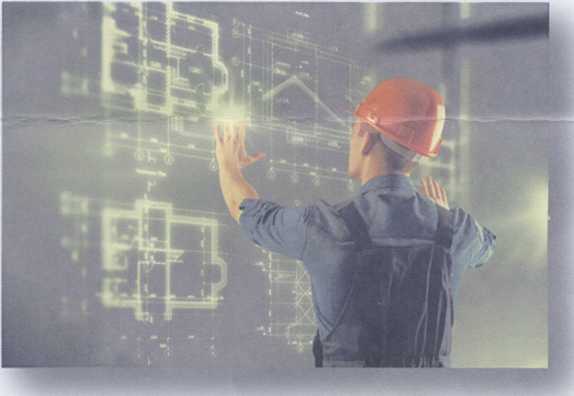 Инженер - технолог;Инженер - программист;Инженер - электроник;Инженер - электрик;.  Инженер - химикПредприятие гарантирует специалистам все льготы и гарантии, предусмотренные Трудовым кодексом. А так же предоставляются дополнительные льготы молодым специалистам.За дополнительной информацией обращаться в отдел по работе с персоналом ФКП «АПЗ «Вымпел» им. П.В. Финогенова» г. Амурск, шоссе Машиностроителей, 12 тел.: 8 (42142) 9-40-60; 8 (42142) 9-42-20 e-mail: zavod-5@mail.ru